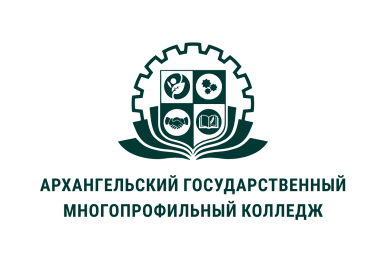 МИНИСТЕРСТВО ОБРАЗОВАНИЯ АРХАНГЕЛЬСКОЙ ОБЛАСТИгосударственное бюджетное профессиональное образовательное учреждение Архангельской области «Архангельский государственный многопрофильный колледж»ГИГИЕНА КОРМЛЕНИЯ СОБАКЗначение кормления       Одним из главных условий, способствующих поддержанию здоровья животных, является кормление. Все живые организмы связаны с внешней средой посредством пищи. Без нее невозможен обмен веществ и, жизнь. Около 70% всех незаразных заболеваний являются заболеваниями органов пищеварения. Кормление должно быть полноценным, т.е. удовлетворяющим все потребности животного в энергии, питательных и биологически активных веществах.         Из условий жизни собак кормление является важнейшим фактором функциональной и морфологической изменчивости. Характер кормления влияет, прежде всего, на пищеварительную систему, работа которой связана с переработкой и усвоением корма, и на весь организм собаки в целом.        Кормление оказывает решающее влияние на здоровье собак: заболевания органов пищеварения и смертность от незаразных болезней (доходит до 40 %) у собак чаще всего возникают из-за неправильного кормления.        Полноценное кормление доброкачественными кормами - один из решающих факторов, предупреждающих заболевания животных.        Кормление определяет скорость роста и развития собак. Неправильное кормление растущих собак сказывается отрицательно не только на их массе и росте, но и отражается на телосложении животных. При неправильном питании собаки вырастают плоскими, высоконогими, с неправильной линией спины, часто с отвислым брюхом и сильно развитой средней частью туловища.         В зависимости от питания находятся и воспроизводительные способности собак. Неправильное кормление племенных собак отрицательным образом сказывается на количестве и качестве половых клеток, эмбриональном развитии и качестве приплода. Неправильное кормление понижает способность к оплодотворению и часто является причиной рождения слабого, нежизнеспособного потомства.        Огромную роль правильное кормление собак играет в племенном деле, в поддержании и совершенствовании существующих и в создании новых пород и типов собак. Несбалансированное кормление ухудшает не только самих животных, но и сказывается на качестве потомства, то есть изменяет наследственность.        Таким образом, организовать правильное кормление собак возможно лишь при регулировании количества и качества даваемого корма в соответствии с физиологическими потребностями животных, то есть при нормированном кормлении.         Нормированное кормление в то же время должно быть полноценным (с учетом качества питательных веществ в корме), сбалансированным (с учетом взаимодействия отдельных питательных веществ в корме и организме) и рациональным (с учетом правильного расходования кормовых продуктов при составлении рационов). Как недостаточное, так и избыточное питание собак вредно и убыточно.Правила кормления собак1.      Давайте собаке достаточное количество воды. В миске для собаки должна быть всегда свежая питьевая вода, которую необходимо часто менять. Среднее потребление воды собакой составляет 60 мл в сутки на 1кг веса животного. У щенков, кормящих сук, рабочих собак, а также в жаркую погоду количество потребляемой воды превышает указанную норму. 2.      Переводить собаку на новый корм постепенно.     Переход животного от одного корма к другому необходимо осуществлять постепенно, в течение одной недели, чтобы за это время собака адаптировалась к вкусу нового корма, а ее организм — к его перевариванию и усвоению. Постепенный переход на новый корм- 1-2день: даем 75% прежнего корма и 25% нового. - 3-4: день: 50% прежнего корма и 50% нового. - 5-6день: 25% прежнего корма и 75% нового. - последний день: 100% нового корма. 3. Контролировать количество потребляемого корма.          Количество корма зависит от его калорийности и энергетических потребностей собаки. Порции следует каждый раз взвешивать, чтобы избежать ожирения. Необходимо также контролировать вес собаки и в зависимости от его изменений менять количество корма.     4. Кормить собаку сбалансированным кормом.          Независимо от того, даете вы корм домашнего приготовления или промышленного, в нем должны содержаться все необходимые ингредиенты в количестве и пропорциях, соответствующих размеру собаки (крупные, мелкие и средние породы), ее физиологическому состоянию (поддержание организма, племенная, спортивная собака),возрасту (щенок, взрослая или старая собака) и наличию у нее тех или иных патологий5. Тщательно выбирать корм для собаки.          Выбрать корм непросто. В первую очередь следует учитывать сбалансированность рациона. При выборе оптимального кормового продукта нужно руководствоваться тремя критериями: возраст (щенок, взрослая, зрелая или старая собака), уровень ее физической активности и размеры (малые, средние, крупные). От правильно подобранного корма зависит вес собаки, качество ее шерсти и фекалий, аппетит и поведение. 6. В случае применения промышленного корма следует соблюдать все инструкции производителя. Если собака ест домашний корм, ни в коем случае не следует ей давать остатки со стола, сладости, сахар, пироги, шоколад (они очень вредны для ее здоровья). Собака не человек, и не нужно кормить ее, как человека. Существуют принципиальные лакомства для собак, которые можно использовать как угощение, но их количество не должно превышать 10% ежедневной потребности собаки в энергии. 7. Соблюдать гигиену кормления.         Открытые консервы, свежий и размороженный корм следует хранить в холодном месте, а сухой корм -в упаковке и в сухом месте. Если собака не полностью съела корм, то остатки следует убрать. Миску собаки следует мыть каждый день. Техника кормления- Кормить взрослых собак необходимо 1-2 раза в сутки, в зависимости от типа кормления. Слишком частое кормление не физиологично для псовых; - Принято соблюдать режим кормления, т.е. в одно и тоже время. - Кормить собак следует за два часа до или после работы (прогулки), чтобы избежать заворота желудка или кишечника!